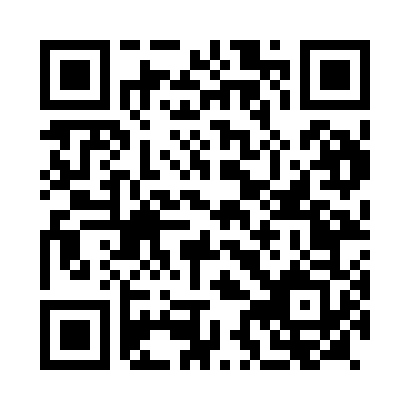 Prayer times for Maymana, AfghanistanWed 1 May 2024 - Fri 31 May 2024High Latitude Method: NonePrayer Calculation Method: University of Islamic SciencesAsar Calculation Method: ShafiPrayer times provided by https://www.salahtimes.comDateDayFajrSunriseDhuhrAsrMaghribIsha1Wed3:435:1812:083:536:588:342Thu3:415:1712:083:536:598:353Fri3:405:1612:083:547:008:364Sat3:395:1512:083:547:018:375Sun3:375:1412:083:547:028:396Mon3:365:1312:083:547:028:407Tue3:355:1212:073:547:038:418Wed3:335:1112:073:547:048:429Thu3:325:1012:073:547:058:4410Fri3:315:0912:073:547:068:4511Sat3:295:0912:073:557:078:4612Sun3:285:0812:073:557:078:4713Mon3:275:0712:073:557:088:4814Tue3:265:0612:073:557:098:5015Wed3:255:0512:073:557:108:5116Thu3:235:0412:073:557:118:5217Fri3:225:0412:073:557:118:5318Sat3:215:0312:073:567:128:5419Sun3:205:0212:073:567:138:5520Mon3:195:0212:083:567:148:5621Tue3:185:0112:083:567:158:5822Wed3:175:0012:083:567:158:5923Thu3:165:0012:083:567:169:0024Fri3:154:5912:083:577:179:0125Sat3:144:5912:083:577:179:0226Sun3:144:5812:083:577:189:0327Mon3:134:5812:083:577:199:0428Tue3:124:5712:083:577:209:0529Wed3:114:5712:083:587:209:0630Thu3:114:5612:093:587:219:0731Fri3:104:5612:093:587:229:08